Publicado en Madrid el 11/06/2020 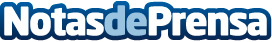 Aristopet, e-commerce especializado en mascotas multiplica por 5 la venta de productos de lujoAristopet, el e-commerce especializado en mascotas confirma un cambio de hábitos en los españoles. La venta de productos de lujo para mascotas se multiplica por 5 durante el confinamiento. El periodo en casa ha disparado las compras de un segmento que aúna la necesidad y la parte más emocional de los consumidores. Aumento de un perfil más interesado en productos premiumDatos de contacto:LORENA GOMEZ606939349Nota de prensa publicada en: https://www.notasdeprensa.es/aristopet-e-commerce-especializado-en-mascotas Categorias: Sociedad Mascotas E-Commerce Consumo http://www.notasdeprensa.es